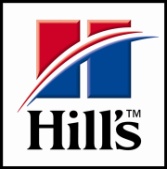 CAPE TERRIER CLUBCynthia Barnett memorial ANNUAL NON-CHAMPIONSHIP SHOWKINDLY SPONSORED BY HILL’S PET NUTRITION CAPE TERRIER CLUBCynthia Barnett memorial ANNUAL NON-CHAMPIONSHIP SHOWKINDLY SPONSORED BY HILL’S PET NUTRITION CAPE TERRIER CLUBCynthia Barnett memorial ANNUAL NON-CHAMPIONSHIP SHOWKINDLY SPONSORED BY HILL’S PET NUTRITION CAPE TERRIER CLUBCynthia Barnett memorial ANNUAL NON-CHAMPIONSHIP SHOWKINDLY SPONSORED BY HILL’S PET NUTRITION 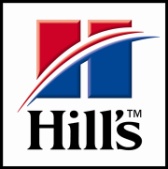 DATEDATEDATESUNDAY 21 MAY 2017SUNDAY 21 MAY 2017SUNDAY 21 MAY 2017POSTAL ENTRIESPOSTAL ENTRIESPOSTAL ENTRIESPostal entries to arrive before Tuesday 10 May 2017.  Please send your entries to Mrs N Housego, Show Secretary, Cape Terrier Club, 10 Morgenzicht,The Hills, Durbanville,7550 Email proof of payment to narinahousego@gmail.comPostal entries to arrive before Tuesday 10 May 2017.  Please send your entries to Mrs N Housego, Show Secretary, Cape Terrier Club, 10 Morgenzicht,The Hills, Durbanville,7550 Email proof of payment to narinahousego@gmail.comPostal entries to arrive before Tuesday 10 May 2017.  Please send your entries to Mrs N Housego, Show Secretary, Cape Terrier Club, 10 Morgenzicht,The Hills, Durbanville,7550 Email proof of payment to narinahousego@gmail.comVENUEVENUEVENUEJAGTERSHOF RUGBY CLUB, KUILS RIVER, CAPE TOWNCARS ARE NOT PERMITTED ON THE RUGBY FIELD AT ANY TIME- RIGHT OF ADMISSION  RESERVEDJAGTERSHOF RUGBY CLUB, KUILS RIVER, CAPE TOWNCARS ARE NOT PERMITTED ON THE RUGBY FIELD AT ANY TIME- RIGHT OF ADMISSION  RESERVEDJAGTERSHOF RUGBY CLUB, KUILS RIVER, CAPE TOWNCARS ARE NOT PERMITTED ON THE RUGBY FIELD AT ANY TIME- RIGHT OF ADMISSION  RESERVEDENTRY TIMESENTRY TIMESENTRY TIMES09H30 – 11H30 Entries will be taken. 09H30 – 11H30 Entries will be taken. 09H30 – 11H30 Entries will be taken. STARTING TIMESSTARTING TIMESSTARTING TIMES12h00 AGM commences after Terrier Judging concludes at BRVKC,Show follows immediately after the AGM with Child and Junior Handlers. Followed by Bull Terriers and balance of terriers in alphabetical order.12h00 AGM commences after Terrier Judging concludes at BRVKC,Show follows immediately after the AGM with Child and Junior Handlers. Followed by Bull Terriers and balance of terriers in alphabetical order.12h00 AGM commences after Terrier Judging concludes at BRVKC,Show follows immediately after the AGM with Child and Junior Handlers. Followed by Bull Terriers and balance of terriers in alphabetical order.JUDGEJUDGEJUDGEChild and Junior Handlers – Mr J Mollentze (WC)Bull Terriers Terriers – Mr L Erasmus (WC)Group (Exc Bull Terriers),BBPIS, BPIS, BJIS, BVIS,BIS, and challenges- Mr J MollentzeRing Steward – TBCChild and Junior Handlers – Mr J Mollentze (WC)Bull Terriers Terriers – Mr L Erasmus (WC)Group (Exc Bull Terriers),BBPIS, BPIS, BJIS, BVIS,BIS, and challenges- Mr J MollentzeRing Steward – TBCChild and Junior Handlers – Mr J Mollentze (WC)Bull Terriers Terriers – Mr L Erasmus (WC)Group (Exc Bull Terriers),BBPIS, BPIS, BJIS, BVIS,BIS, and challenges- Mr J MollentzeRing Steward – TBCENTRY FEESENTRY FEESENTRY FEESOn the day:  MEMBERS:   R40 per dog.    		NON-MEMBERS:   R50 per dog.   Challenges free for members who have entered a breed class.Challenges R20 for non-members.On the day:  MEMBERS:   R40 per dog.    		NON-MEMBERS:   R50 per dog.   Challenges free for members who have entered a breed class.Challenges R20 for non-members.On the day:  MEMBERS:   R40 per dog.    		NON-MEMBERS:   R50 per dog.   Challenges free for members who have entered a breed class.Challenges R20 for non-members.BANKING DETAILSBANKING DETAILSBANKING DETAILSStandard Bank, Constantia       Branch: 025309       Acc no: 07 177 4424Standard Bank, Constantia       Branch: 025309       Acc no: 07 177 4424Standard Bank, Constantia       Branch: 025309       Acc no: 07 177 4424HANDLERSHANDLERSHANDLERS Child Handlers:  8 - 11 yrs          		 Junior Handlers: 11 - under 18 yrs    Proof of date of birth required.  	 	 Free if entered in another class. Child Handlers:  8 - 11 yrs          		 Junior Handlers: 11 - under 18 yrs    Proof of date of birth required.  	 	 Free if entered in another class. Child Handlers:  8 - 11 yrs          		 Junior Handlers: 11 - under 18 yrs    Proof of date of birth required.  	 	 Free if entered in another class.CLASSESCLASSESCLASSESBaby Puppy (4 - 6m), Minor Puppy (6 - 9 m), Puppy (9 –12 m) Junior (12 - 18 m), Graduate (18 – 24m), Open, Champion, Veteran (over 7yrs), Neuter Dog. Baby Puppy (4 - 6m), Minor Puppy (6 - 9 m), Puppy (9 –12 m) Junior (12 - 18 m), Graduate (18 – 24m), Open, Champion, Veteran (over 7yrs), Neuter Dog. Baby Puppy (4 - 6m), Minor Puppy (6 - 9 m), Puppy (9 –12 m) Junior (12 - 18 m), Graduate (18 – 24m), Open, Champion, Veteran (over 7yrs), Neuter Dog. CHALENGESCHALENGESCHALENGESMembers Challenge - Only paid-up Members may enter.Cash prizes to be won! 1st = R100, 2nd = R75, 3rd = R50Brace - Open to all exhibitors.BRACE = 2 exhibits of one breed belonging to the same exhibitor, each exhibit having been entered in a Breed class other than Brace.Members Challenge - Only paid-up Members may enter.Cash prizes to be won! 1st = R100, 2nd = R75, 3rd = R50Brace - Open to all exhibitors.BRACE = 2 exhibits of one breed belonging to the same exhibitor, each exhibit having been entered in a Breed class other than Brace.Members Challenge - Only paid-up Members may enter.Cash prizes to be won! 1st = R100, 2nd = R75, 3rd = R50Brace - Open to all exhibitors.BRACE = 2 exhibits of one breed belonging to the same exhibitor, each exhibit having been entered in a Breed class other than Brace.Please read carefully!Please read carefully!Please read carefully!Champions may only enter Champions Class Veterans may only enter Veterans ClassNeutered Dogs may only enter Neuter ClassChampions, Veterans & Neuter Dogs are not eligible for BOB.Best Champion in Show & Best Veteran in Show will compete for Best in Show.Champions may only enter Champions Class Veterans may only enter Veterans ClassNeutered Dogs may only enter Neuter ClassChampions, Veterans & Neuter Dogs are not eligible for BOB.Best Champion in Show & Best Veteran in Show will compete for Best in Show.Champions may only enter Champions Class Veterans may only enter Veterans ClassNeutered Dogs may only enter Neuter ClassChampions, Veterans & Neuter Dogs are not eligible for BOB.Best Champion in Show & Best Veteran in Show will compete for Best in Show.STAKESSTAKESSTAKESBest Puppy, Best Junior, Best Veteran, Best Champion, Best in Show, Best Short Legged, Best Neuter Dog.Best Puppy, Best Junior, Best Veteran, Best Champion, Best in Show, Best Short Legged, Best Neuter Dog.Best Puppy, Best Junior, Best Veteran, Best Champion, Best in Show, Best Short Legged, Best Neuter Dog.TROPHY TROPHY TROPHY The Ruth Howison Trophy will be presented to the Best Short-Legged Terrier on Show.    This includes: Bull Terrier (Mini), Cairn, Jack Russell, Norfolk, Scottish, Sealyham, Skye and WHWT.The Ruth Howison Trophy will be presented to the Best Short-Legged Terrier on Show.    This includes: Bull Terrier (Mini), Cairn, Jack Russell, Norfolk, Scottish, Sealyham, Skye and WHWT.The Ruth Howison Trophy will be presented to the Best Short-Legged Terrier on Show.    This includes: Bull Terrier (Mini), Cairn, Jack Russell, Norfolk, Scottish, Sealyham, Skye and WHWT.COMMITTEECOMMITTEECOMMITTEEShow Sec:          	Mrs Narina Housego:      	narinahousego@gmail.com      	083 270 9431Chairlady:         	Mrs Adri Els:                 	adri@lusahn.co.za  	 	072 176 3380Hon Secretary:   	Mrs Anne Murray:          	armurray@global.co.za		082 575 1000Membership Sec:	Mrs Joyce Goldschmidt: 	joyce@goldschmidt.co.za  		082 974 8210Show Manager:  	Mr S Preiss:	         	shaughn@ibag.co.za		082 675 6079Show Sec:          	Mrs Narina Housego:      	narinahousego@gmail.com      	083 270 9431Chairlady:         	Mrs Adri Els:                 	adri@lusahn.co.za  	 	072 176 3380Hon Secretary:   	Mrs Anne Murray:          	armurray@global.co.za		082 575 1000Membership Sec:	Mrs Joyce Goldschmidt: 	joyce@goldschmidt.co.za  		082 974 8210Show Manager:  	Mr S Preiss:	         	shaughn@ibag.co.za		082 675 6079Show Sec:          	Mrs Narina Housego:      	narinahousego@gmail.com      	083 270 9431Chairlady:         	Mrs Adri Els:                 	adri@lusahn.co.za  	 	072 176 3380Hon Secretary:   	Mrs Anne Murray:          	armurray@global.co.za		082 575 1000Membership Sec:	Mrs Joyce Goldschmidt: 	joyce@goldschmidt.co.za  		082 974 8210Show Manager:  	Mr S Preiss:	         	shaughn@ibag.co.za		082 675 6079CATERINGCATERINGCATERINGCatering and bar facilities will be availableCatering and bar facilities will be availableCatering and bar facilities will be availableVETVETVETTYGERGERG ANIMAL HOSPITAL, Old Oak Rd, Bellville.  A/H   082 318 7458TYGERGERG ANIMAL HOSPITAL, Old Oak Rd, Bellville.  A/H   082 318 7458TYGERGERG ANIMAL HOSPITAL, Old Oak Rd, Bellville.  A/H   082 318 7458INSTRUCTIONSINSTRUCTIONSINSTRUCTIONS1. Faxed entries accepted with proof of payment. Reference = surname and breed
2. Ensure entries and deposit slips are clearly legible.
4. Please include your e-mail address on the entry form.
5. Numbers to be collected at the office on day of show. 6. Bring fax confirmation plus proof of payment with you to the show.8. NO PARKING ON THE FIELD1. Faxed entries accepted with proof of payment. Reference = surname and breed
2. Ensure entries and deposit slips are clearly legible.
4. Please include your e-mail address on the entry form.
5. Numbers to be collected at the office on day of show. 6. Bring fax confirmation plus proof of payment with you to the show.8. NO PARKING ON THE FIELD1. Faxed entries accepted with proof of payment. Reference = surname and breed
2. Ensure entries and deposit slips are clearly legible.
4. Please include your e-mail address on the entry form.
5. Numbers to be collected at the office on day of show. 6. Bring fax confirmation plus proof of payment with you to the show.8. NO PARKING ON THE FIELD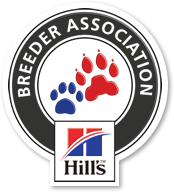 This show will be held under the Rules and Regulations of the Kennel Union of Southern Africa. All Exhibitors/ Handlers are personally responsible for the control of their dogs at all times and shall be personally liable for any claims which may be made in respect of injuries which may arise or be caused by their dogs.This show will be held under the Rules and Regulations of the Kennel Union of Southern Africa. All Exhibitors/ Handlers are personally responsible for the control of their dogs at all times and shall be personally liable for any claims which may be made in respect of injuries which may arise or be caused by their dogs.